Gmina Przodkowo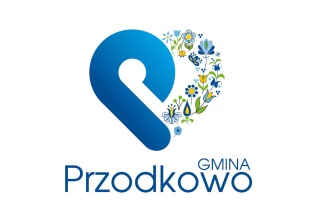 ul. Kartuska 2183-304 PrzodkowoSPECYFIKACJA WARUNKÓW ZAMÓWIENIAZAMAWIAJĄCY:GMINA PRZODKOWOZaprasza do złożenia oferty w trybie art. 275 pkt 1 (trybie podstawowym bez negocjacji) o wartości zamówienia nieprzekraczającej progów unijnych o jakich stanowi art. 3 ustawy z 11 września 2019 r. - Prawo zamówień publicznych (j.t. Dz. U. z 2021 r. poz. 1129 ze zm.) – dalej ustawy PZP na roboty budowlane pn:“Wykonanie utwardzonego placu przed sceną widowiskową z dostępem dla osób niepełnosprawnych przy jeziorze Księże w Przodkowie”Projekt realizowany w  ramach Działania  4.2 „Realizacja lokalnych strategii rozwoju kierowanych przez społeczność” w ramach Priorytetu 4. Zwiększenie zatrudnienia i spójności terytorialnych, objętego Programem Operacyjnym „Rybactwo i Morze”Nr postępowania: ZP.271.24.202225 maja 2022 r.SPIS TREŚCII. Nazwa oraz adres ZamawiającegoGmina Przodkowo	83-304 Przodkowo, ul. Kartuska 21NIP 589-10-05-383Godziny pracy Zamawiającego:poniedziałek- środa   7:30 - 15:30
czwartek                    7:30 - 16:30
piątek                         7:30 - 14:30Uwaga! W przypadku gdy wniosek o wgląd w protokół, o którym mowa w art. 74 ust. 1 ustawy PZP wpłynie po godzinach pracy Zamawiającego, odpowiedź zostanie udzielona dnia następnego roboczego.Uwaga! Zamawiający przypomina, że w toku postępowania zgodnie z art. 61 ust. 2 ustawy PZP komunikacja ustna dopuszczalna jest jedynie w toku negocjacji lub dialogu oraz w odniesieniu do informacji, które nie są istotne. Zasady dotyczące sposobu komunikowania się zostały przez Zamawiającego umieszczone w rozdziale XII pkt 3.II.  Tryb udzielania zamówieniaNiniejsze postępowanie prowadzone jest w trybie podstawowym o jakim stanowi art. 275 pkt 1 PZP oraz niniejszej Specyfikacji Warunków Zamówienia, zwaną dalej „SWZ”. Zamawiający nie przewiduje prowadzenia negocjacji. Szacunkowa wartość przedmiotowego zamówienia nie przekracza progów unijnych o jakich mowa w art. 3 ustawy PZP.  Zgodnie z art. 310 pkt 1 PZP Zamawiający przewiduje możliwość unieważnienia przedmiotowego postępowania, jeżeli środki, które Zamawiający zamierzał przeznaczyć na sfinansowanie całości lub części zamówienia, nie zostały mu przyznane.Zamawiający nie przewiduje aukcji elektronicznej.Zamawiający nie przewiduje złożenia oferty w postaci katalogów elektronicznych.Zamawiający nie prowadzi postępowania w celu zawarcia umowy ramowej.Zamawiający nie zastrzega możliwości ubiegania się o udzielenie zamówienia wyłącznie przez Wykonawców, o których mowa w art. 94 PZP Wymagania związane z realizacją zamówienia w zakresie zatrudnienia przez wykonawcę lub podwykonawcę na podstawie stosunku pracy osób wykonujących wskazane przez zamawiającego czynności w zakresie realizacji zamówienia, jeżeli wykonanie tych czynności polega na wykonywaniu pracy w sposób określony w art. 22 § 1 ustawy z dnia 26 czerwca 1974 r. - Kodeks pracy (j.t. Dz. U. z 2020 r. poz. 1320 ze zm.) obejmują następujące rodzaje czynności: prace przy wykonaniu placu.Sposób  dokumentowania  zatrudnienia  osób,  o  których  mowa  w  pkt. 9:  Zamawiający  wymaga przekazania w terminie 7 dni od dnia zawarcia Umowy oświadczenia Wykonawcy o zatrudnieniu na podstawie umowy o pracę osób wykonujących czynności, o których mowa w pkt. 9Zamawiający nie określa dodatkowych wymagań związanych z zatrudnianiem osób, o których mowa w art. 96 ust. 2 pkt 2 PZP III. Opis przedmiotu zamówieniaPrzedmiotem zamówienia jest wykonanie utwardzonego placu przed sceną widowiskową z dostępem dla osób niepełnosprawnych przy jeziorze Księże w PrzodkowieWspólny Słownik Zamówień CPV: 45100000-8   Przygotowanie terenu pod budowę45110000-1   Roboty w zakresie burzenia i rozbiórki obiektu; roboty ziemne45233223-8   Wymiana nawierzchni drogowej Zamawiający nie dopuszcza składania ofert częściowych.Zamawiający nie dopuszcza składania ofert wariantowych oraz w postaci katalogów elektronicznych.Zamawiający nie przewiduje udzielania zamówień, o których mowa w art. 214 ust. 1 pkt 7 i 8.Szczegółowy opis został określony w następujących dokumentach stanowiących załączniki do SWZ:Projekcie wykonawczym opracowanym przez Przedsiębiorstwo Usługowo-Handlowe „KAK” Karol Kotłowski, ul. Polna 15, 830340 SierakowicePrzedmiarze robót opracowanym przez Przedsiębiorstwo Usługowo-Handlowe „KAK” Karol Kotłowski, ul. Polna 15, 830340 SierakowiceSzczegółowej Specyfikacji Technicznej Wykonania i odbioru Robót opracowanym przez Przedsiębiorstwo Usługowo-Handlowe „KAK” Karol Kotłowski, ul. Polna 15, 830340 SierakowicePrzedmiary robót mają charakter pomocniczy w stosunku do projektów i specyfikacji technicznych i służą Wykonawcy do właściwego skalkulowania ceny swojej oferty.Wykonanie przedmiotu zamówienia musi być zgodne z załączonymi dokumentami, obowiązującymi przepisami prawa i normami budowlanymi.Elementami składowymi przedmiotu zamówienia są także wszelkie roboty i usługi „towarzyszące” realizacji robót, w szczególności: zabezpieczenia placu budowy i jego oznakowania, wszelkich robót przygotowawczych, porządkowych, zagospodarowania placu budowy.Wykonawca zobowiązany będzie  przedstawić Kosztorys ofertowy opracowany na podstawie załączonych do SWZ  przedmiarów robót (kosztorysów ślepych) Zamawiającemu przed podpisaniem umowy.Dodatkowe wymagania wobec Wykonawcy odnośnie realizacji przedmiotu zamówienia:Wykonawca zobowiązany jest udzielić gwarancji jakości na wykonany przedmiot zamówienia na okres nie krótszy niż 36 miesięcy.Wszędzie tam, gdzie w opisie przedmiotu zamówienia występują nazwy własne, dopuszcza się odpowiednio: rozwiązania, elementy, materiały urządzenia równoważne. Za równoważne uznaje się rozwiązania, jak również elementy, materiały, urządzenia o właściwościach funkcjonalnych i jakościowych takich samych lub zbliżonych do tych, które zostały zakreślone w opisie przedmiotu zamówienia i dokumentacji, lecz oznaczonych innym znakiem towarowym, patentem lub pochodzeniem. Przy czym istotne jest to, że produkt, który nie jest identyczny, tożsamy z produktem referencyjnym ale posiada, istotne dla Zamawiającego, zbliżone do produktu referencyjnego cechy i parametry. Istotne dla Zamawiającego cechy i parametry, to takie, które pozwolą zachować wszystkim projektowanym:Instalacjom, urządzeniom, wyrobom: parametry i cechy pozwalające przede wszystkim na prawidłową współpracę z innymi instalacjami i/lub urządzeniami i/lub wyrobami w sposób założony przez projektanta oraz pozwalające przy tym uzyskać parametry nie gorsze od założonych w opisie przedmiotu zamówienia;Pomieszczeniom, placom, drogom: wszystkie cechy zakładane przy projektowaniu, niezmieniające ich funkcji użytkowych oraz ich wymiarów; Elementami konstrukcyjnymi i konstrukcjom: wszystkie parametry nie gorsze, niż zakładane.       Zgodnie z wyrokiem Krajowej Izby Odwoławczej sygn.. akt KIO/UZP 1400/08 „Uznaje się, że oferta równoważna to taka, która przedstawia przedmiot zamówienia o właściwościach funkcjonalnych i jakościowych takich samych lub zbliżonych do tych, które zostały zakreślone w SWZ, lecz oznaczonych innym znakiem towarowym, patentem lub pochodzeniem. Przy czym istotne jest to, że produkt równoważny to produkt, który nie jest identyczny, tożsamy z produktem referencyjnym, ale posiada pewne, istotne dla Zamawiającego, zbliżone do produktu referencyjnego cechy i parametry”.Jeżeli w SWZ bądź w załącznikach do SWZ zostały wskazane jakiekolwiek nazwy producenta, nazwy własne, znaki towarowe, patenty, normy czy pochodzenie (materiałów lub urządzeń), należy przyjąć, że Zamawiający zawsze dopuszcza rozwiązanie równoważne. Celem niniejszego postępowania jest osiągnięcie określonej w SWZ jakości i funkcjonalności, a nie nabycie materiałów lub urządzeń konkretnej marki lub producenta. Z tych względów Zamawiający dołożył należytej staranności, aby przedmiot zamówienia nie został opisany przez wskazanie znaków towarowych, patentów lub pochodzenia, źródła lub szczególnego procesu, które mogłyby doprowadzić do uprzywilejowania lub wyeliminowania niektórych wykonawców lub produktów. Jeżeli, pomimo tego, okaże się w jakimkolwiek miejscu SWZ oraz w załącznikach do SWZ występują takie wskazania, nie należy ich traktować jako wymagań odnoszących się do przedmiotu zamówienia, a należy je rozpatrywać wyłącznie w kategoriach wskazań o charakterze informacyjnym ( nie wiążących dla wykonawców). Z tych względów oferta, która nie będzie odpowiadała tym wskazaniom nie będzie uznawana za niezgodną z treścią SWZ i nie zostanie z tych powodów odrzucona. Ciężar udowodnienia, że materiał jest równoważny w stosunku do wymogu określonego przez Zamawiającego spoczywa na wykonawcyIV. Wizja lokalna        Nie dotyczy.	V. PodwykonawstwoWykonawca może powierzyć wykonanie części zamówienia podwykonawcy (podwykonawcom). Zamawiający (nie) zastrzega obowiązku osobistego wykonania przez Wykonawcę kluczowych części zamówienia.Zamawiający wymaga, aby w przypadku powierzenia części zamówienia podwykonawcom, Wykonawca wskazał w ofercie części zamówienia, których wykonanie zamierza powierzyć podwykonawcom oraz podał (o ile są mu wiadome na tym etapie) nazwy (firmy) tych podwykonawców.VI. Termin wykonania zamówieniaTermin realizacji zamówienia wynosi 45 dni od dnia podpisania umowy.VII. Warunki udziału w postępowaniuO udzielenie zamówienia mogą ubiegać się Wykonawcy, którzy nie podlegają wykluczeniu na zasadach określonych w Rozdziale VIII SWZ, oraz spełniają określone przez Zamawiającego warunki udziału w postępowaniu.O udzielenie zamówienia mogą ubiegać się Wykonawcy, którzy spełniają warunki dotyczące:zdolności do występowania w obrocie gospodarczym:Zamawiający nie określa warunku w powyższym zakresie.uprawnień do prowadzenia określonej działalności gospodarczej lub zawodowej, o ile wynika to z odrębnych przepisów:Zamawiający nie określa warunku w powyższym zakresie.sytuacji ekonomicznej lub finansowej:Zamawiający nie określa warunku w powyższym zakresie.zdolności technicznej lub zawodowej:Wykonawca spełni warunek, jeżeli wykaże, że:a) wykonał nie wcześniej niż w okresie ostatnich 5 lat przed upływem terminu składania ofert, a jeżeli okres prowadzenia działalności jest krótszy - w tym okresie, co najmniej jedną robotę budowlaną polegającą na budowie, przebudowie lub modernizacji obiektu (placu, parkingu) z masy bitumicznej  o  łącznej powierzchni minimum 1000 m2;b) dysponuje lub będzie dysponował następującym osobami skierowanymi  do realizacji zamówienia publicznego, odpowiedzialnych za kierowanie robotami budowlanymi:-  osobą posiadającą uprawnienia budowlane do kierowania robotami budowlanymi w branży drogowej bez ograniczeń z co najmniej 2  letnim doświadczeniem – min. jedna osobaZamawiający może na każdym etapie postępowania, uznać, że Wykonawca nie posiada wymaganych zdolności, m.in. gdy zaangażowanie zasobów technicznych lub zawodowych wykonawcy w inne przedsięwzięcia gospodarcze wykonawcy może mieć negatywny wpływ na realizację zamówienia. Wykonawcy wspólnie ubiegający się o udzielenie zamówienia dołączają do oferty oświadczenie, z którego wynika, które roboty budowlane wykonają poszczególni wykonawcy w odniesieniu do warunków, które zostały opisane w ust. 2. VIII. Podstawy wykluczenia z postępowaniaZ postępowania o udzielenie zamówienia wyklucza się Wykonawców, w stosunku do których zachodzi którakolwiek z okoliczności wskazanych:w art. 108 ust. 1 PZP;w art. 7 ust 1 ustawy z dnia 13 kwietnia 2022 r. o szczególnych rozwiązaniach w zakresie przeciwdziałania wspieraniu agresji na Ukrainę oraz służących ochronie bezpieczeństwa narodowego:a)	wykonawcę wymienionego w wykazach określonych w rozporządzeniu 765/2006 i rozporządzeniu 269/2014 albo wpisanego na listę na podstawie decyzji w sprawie wpisu na listę rozstrzygającej o zastosowaniu środka, o którym mowa w art. 1 pkt 3 ustawy;b)	wykonawcę, którego beneficjentem rzeczywistym w rozumieniu ustawy z dnia 1 marca 2018 r. o przeciwdziałaniu praniu pieniędzy oraz finansowaniu terroryzmu (Dz. U. z 2022 r. poz. 593 i 655) jest osoba wymieniona w wykazach określonych w rozporządzeniu 765/2006 i rozporządzeniu 269/2014 albo wpisana na listę lub będąca takim beneficjentem rzeczywistym od dnia 24 lutego 2022 r., o ile została wpisana na listę na podstawie decyzji w sprawie wpisu na listę rozstrzygającej o zastosowaniu środka, o którym mowa w art. 1 pkt 3 ustawy;c)	wykonawcę, którego jednostką dominującą w rozumieniu art. 3 ust. 1 pkt 37 ustawy z dnia 29 września 1994 r. o rachunkowości (j.t. Dz. U. z 2021 r. poz. 217, 2105 i 2106), jest podmiot wymieniony w wykazach określonych w rozporządzeniu 765/2006 i rozporządzeniu 269/2014 albo wpisany na listę lub będący taką jednostką dominującą od dnia 24 lutego 2022 r., o ile został wpisany na listę na podstawie decyzji w sprawie wpisu na listę rozstrzygającej o zastosowaniu środka, o którym mowa w art. 1 pkt 3 ustawyw art. 109 ust. 1 pkt. 4, 5, 7 PZP, tj.:w stosunku do którego otwarto likwidację, ogłoszono upadłość, którego aktywami zarządza likwidator lub sąd, zawarł układ z wierzycielami, którego działalność gospodarcza jest zawieszona albo znajduje się on w innej tego rodzaju sytuacji wynikającej z podobnej procedury przewidzianej w przepisach miejsca wszczęcia tej procedury;który w sposób zawiniony poważnie naruszył obowiązki zawodowe, co podważa jego uczciwość, w szczególności gdy Wykonawca w wyniku zamierzonego działania lub rażącego niedbalstwa nie wykonał lub nienależycie wykonał zamówienie, co zamawiający jest w stanie wykazać za pomocą stosownych dowodów;który z przyczyn leżących po jego stronie, w znacznym stopniu lub zakresie nie wykonał lub nienależycie wykonał albo długotrwale nienależycie wykonywał istotne zobowiązanie wynikające z wcześniejszej umowy w sprawie zamówienia publicznego lub umowy koncesji, co doprowadziło do wypowiedzenia lub odstąpienia od umowy, odszkodowania, wykonania zastępczego lub realizacji uprawnień z tytułu rękojmi za wady;Wykluczenie Wykonawcy następuje zgodnie z art. 111 PZP IX. Podmiotowe środki dowodowe. Oświadczenia i dokumenty, jakie zobowiązani są dostarczyć Wykonawcy w celu potwierdzenia spełniania warunków udziału w postępowaniu oraz wykazania braku podstaw wykluczeniaDo oferty Wykonawca zobowiązany jest dołączyć aktualne na dzień składania ofert oświadczenie o spełnianiu warunków udziału w postępowaniu oraz o braku podstaw do wykluczenia z postępowania – zgodnie z Załącznikiem nr 3 do SWZ;Informacje zawarte w oświadczeniu, o którym mowa w pkt 1 stanowią wstępne potwierdzenie, że Wykonawca nie podlega wykluczeniu oraz spełnia warunki udziału w postępowaniu.Zamawiający wzywa wykonawcę, którego oferta została najwyżej oceniona, do złożenia w wyznaczonym terminie, nie krótszym niż 5 dni od dnia wezwania, podmiotowych środków dowodowych, jeżeli wymagał ich złożenia w ogłoszeniu o zamówieniu lub dokumentach zamówienia, aktualnych na dzień złożenia podmiotowych środków dowodowych.Podmiotowe środki dowodowe wymagane od wykonawcy obejmują:	Oświadczenie wykonawcy, w zakresie art. 108 ust. 1 pkt 5 ustawy, o braku przynależności do tej samej grupy kapitałowej, w rozumieniu ustawy z dnia 16 lutego 2007 r. o ochronie konkurencji i konsumentów (j.t. Dz. U. z 2021 r. poz. 275 ze zm.), z innym Wykonawca, który złożył odrębną ofertę, ofertę częściową lub wniosek o dopuszczenie do udziału w postępowaniu, albo oświadczenia o przynależności do tej samej grupy kapitałowej wraz z dokumentami lub informacjami potwierdzającymi przygotowanie oferty, oferty częściowej lub wniosku o dopuszczenie do udziału w postępowaniu niezależnie od innego wykonawcy należącego do tej samej grupy kapitałowej – załącznik nr 6 do SWZ;	Odpis lub informacja z Krajowego Rejestru Sądowego lub z Centralnej Ewidencji i Informacji o Działalności Gospodarczej, w zakresie art. 109 ust. 1 pkt 4 ustawy, sporządzonych nie wcześniej niż 3 miesiące przed jej złożeniem, jeżeli odrębne przepisy wymagają wpisu do rejestru lub ewidencji;	wykaz robót budowlanych wykonanych nie wcześniej niż w okresie ostatnich 5 lat, a jeżeli okres prowadzenia działalności jest krótszy – w tym okresie, porównywalnych z robotami budowlanymi stanowiącymi przedmiot zamówienia, wraz z podaniem ich rodzaju, wartości, daty, miejsca wykonania i podmiotów, na rzecz których roboty te zostały wykonane, oraz załączeniem dowodów określających czy te roboty budowlane zostały wykonane należycie, w szczególności informacji o tym czy roboty zostały wykonane zgodnie z przepisami prawa budowlanego i prawidłowo ukończone, przy czym dowodami, o których mowa, są referencje bądź inne dokumenty sporządzone przez podmiot, na rzecz którego roboty budowlane były wykonywane, a jeżeli z uzasadnionej przyczyny o obiektywnym charakterze Wykonawca nie jest w stanie uzyskać tych dokumentów – inne odpowiednie dokumenty - załącznik nr 8 do SWZ;wykazu osób, skierowanych do realizacji zamówienia publicznego, odpowiedzialnych za kierowanie robotami budowlanymi w branży drogowej bez ograniczeń wraz z informacjami na temat ich kwalifikacji zawodowych (posiadanych uprawnień do kierowania robotami budowlanymi) i doświadczenia zgodnie z rozdziałem VII ust. 2 pkt. 4 lit. b) SWZ, a także zakresu wykonywanych przez nie czynności oraz informacją o podstawie do dysponowania tymi osobami - załącznik nr 9 do SWZ.Jeżeli Wykonawca ma siedzibę lub miejsce zamieszkania poza terytorium Rzeczypospolitej Polskiej, zamiast dokumentu, o których mowa w ust. 3 pkt 2, składa dokument lub dokumenty wystawione w kraju, w którym Wykonawca ma siedzibę lub miejsce zamieszkania, potwierdzające odpowiednio, że nie otwarto jego likwidacji ani nie ogłoszono upadłości. Dokument, o którym mowa powyżej, powinien być wystawiony nie wcześniej niż 3 miesiące przed upływem terminu składania ofert.Jeżeli w kraju, w którym Wykonawca ma siedzibę lub miejsce zamieszkania, nie wydaje się dokumentów, o których mowa w ust. 4 pkt 2, zastępuje się je w całości lub części dokumentem zawierającym odpowiednio oświadczenie Wykonawcy, ze wskazaniem osoby albo osób uprawnionych do jego reprezentacji, złożone przed notariuszem lub przed organem sądowym, administracyjnym albo organem samorządu zawodowego lub gospodarczego właściwym ze względu na siedzibę lub miejsce zamieszkania Wykonawcy.Wykonawca nie jest zobowiązany do złożenia podmiotowych środków dowodowych, które zamawiający posiada, jeżeli Wykonawca wskaże te środki oraz potwierdzi ich prawidłowość i aktualność.W zakresie nieuregulowanym ustawą PZP lub niniejszą SWZ do oświadczeń i dokumentów składanych przez Wykonawcę w postępowaniu zastosowanie mają w szczególności przepisy rozporządzenia Ministra Rozwoju Pracy i Technologii z dnia 23 grudnia 2020 r. w sprawie podmiotowych środków dowodowych oraz innych dokumentów lub oświadczeń, jakich może żądać zamawiający od wykonawcy oraz rozporządzenia Prezesa Rady Ministrów z dnia 30  grudnia 2020 r. w sprawie sposobu sporządzania i przekazywania informacji oraz wymagań technicznych dla dokumentów elektronicznych oraz środków komunikacji elektronicznej w postępowaniu o udzielenie zamówienia publicznego lub konkursie.X. Poleganie na zasobach innych podmiotówWykonawca może w celu potwierdzenia spełniania warunków udziału w polegać na zdolnościach technicznych lub zawodowych podmiotów udostępniających zasoby, niezależnie od charakteru prawnego łączących go z nimi stosunków prawnych.W odniesieniu do warunków dotyczących doświadczenia, wykonawcy mogą polegać na zdolnościach podmiotów udostępniających zasoby, jeśli podmioty te wykonają świadczenie do realizacji którego te zdolności są wymagane.Wykonawca, który polega na zdolnościach lub sytuacji podmiotów udostępniających zasoby, składa, wraz z ofertą, zobowiązanie podmiotu udostępniającego zasoby do oddania mu do dyspozycji niezbędnych zasobów na potrzeby realizacji danego zamówienia lub inny podmiotowy środek dowodowy potwierdzający, że Wykonawca realizując zamówienie, będzie dysponował niezbędnymi zasobami tych podmiotów. Wzór oświadczenia stanowi załącznik nr 7 do SWZ.Zamawiający ocenia, czy udostępniane wykonawcy przez podmioty udostępniające zasoby zdolności techniczne lub zawodowe, pozwalają na wykazanie przez wykonawcę spełniania warunków udziału w postępowaniu, a także bada, czy nie zachodzą wobec tego podmiotu podstawy wykluczenia, które zostały przewidziane względem wykonawcy.Jeżeli zdolności techniczne lub zawodowe podmiotu udostępniającego zasoby nie potwierdzają spełniania przez wykonawcę warunków udziału w postępowaniu lub zachodzą wobec tego podmiotu podstawy wykluczenia, zamawiający żąda, aby Wykonawca w terminie określonym przez zamawiającego zastąpił ten podmiot innym podmiotem lub podmiotami albo wykazał, że samodzielnie spełnia warunki udziału w postępowaniu.UWAGA: Wykonawca nie może, po upływie terminu składania ofert, powoływać się na zdolności lub sytuację podmiotów udostępniających zasoby, jeżeli na etapie składania ofert nie polegał on w danym zakresie na zdolnościach lub sytuacji podmiotów udostępniających zasoby.Wykonawca, w przypadku polegania na zdolnościach lub sytuacji podmiotów udostępniających zasoby, przedstawia, wraz z oświadczeniem, o którym mowa w Rozdziale IX ust. 1 SWZ, także oświadczenie podmiotu udostępniającego zasoby, potwierdzające brak podstaw wykluczenia tego podmiotu oraz odpowiednio spełnianie warunków udziału w postępowaniu, w zakresie, w jakim Wykonawca powołuje się na jego zasoby, zgodnie z katalogiem dokumentów określonych w Rozdziale IX SWZ.XI. Informacja dla Wykonawców wspólnie ubiegających się o udzielenie zamówieniaWykonawcy mogą wspólnie ubiegać się o udzielenie zamówienia. W takim przypadku Wykonawcy ustanawiają pełnomocnika do reprezentowania ich w postępowaniu albo do reprezentowania i zawarcia umowy w sprawie zamówienia publicznego. Pełnomocnictwo winno być załączone do oferty. W przypadku Wykonawców wspólnie ubiegających się o udzielenie zamówienia, oświadczenia, o których mowa w Rozdziale IX ust. 1 SWZ, składa każdy z Wykonawców. Oświadczenia te potwierdzają brak podstaw wykluczenia oraz spełnianie warunków udziału w zakresie, w jakim każdy z Wykonawców wykazuje spełnianie warunków udziału w postępowaniu.Wykonawcy wspólnie ubiegający się o udzielenie zamówienia dołączają do oferty oświadczenie, z którego wynika, które roboty budowlane wykonają poszczególni wykonawcy.Oświadczenia i dokumenty potwierdzające brak podstaw do wykluczenia z postępowania składa każdy z Wykonawców wspólnie ubiegających się o zamówienie.XII. Informacje o sposobie porozumiewania się zamawiającego z Wykonawcami oraz przekazywania oświadczeń lub dokumentówOsobami uprawnionymi do kontaktu z Wykonawcami są: Katarzyna Markowska i Monika Warkusz.Postępowanie prowadzone jest w języku polskim w formie elektronicznej za pośrednictwem platformazakupowa.pl pod adresem https://platformazakupowa.pl/pn/przodkowo.W celu skrócenia czasu udzielenia odpowiedzi na pytania komunikacja między zamawiającym a wykonawcami w zakresie:- przesyłania Zamawiającemu pytań do treści SWZ;- przesyłania odpowiedzi na wezwanie Zamawiającego do złożenia podmiotowych środków dowodowych;- przesyłania odpowiedzi na wezwanie Zamawiającego do złożenia/poprawienia/uzupełnienia oświadczenia, o którym mowa w art. 125 ust. 1, podmiotowych środków dowodowych, innych dokumentów lub oświadczeń składanych w postępowaniu;- przesyłania odpowiedzi na wezwanie Zamawiającego do złożenia wyjaśnień dotyczących treści oświadczenia, o którym mowa w art. 125 ust. 1 lub złożonych podmiotowych środków dowodowych lub innych dokumentów lub oświadczeń składanych w postępowaniu;- przesyłania odpowiedzi na wezwanie Zamawiającego do złożenia wyjaśnień dot. treści przedmiotowych środków dowodowych;- przesłania odpowiedzi na inne wezwania Zamawiającego wynikające z ustawy - Prawo zamówień publicznych;- przesyłania wniosków, informacji, oświadczeń Wykonawcy;- przesyłania odwołania/inne odbywa się za pośrednictwem platformazakupowa.pl i formularza „Wyślij wiadomość do zamawiającego”. Za datę przekazania (wpływu) oświadczeń, wniosków, zawiadomień oraz informacji przyjmuje się datę ich przesłania za pośrednictwem platformazakupowa.pl poprzez kliknięcie przycisku  „Wyślij wiadomość do zamawiającego” po których pojawi się komunikat, że wiadomość została wysłana do zamawiającego. Zamawiający dopuszcza, opcjonalnie, komunikację  za pośrednictwem poczty elektronicznej. Osoby uprawnionej do kontaktu z Wykonawcami: Katarzyna Markowska				     Monika Warkusze-mail: katarzyna.markowska@przodkowo.pl 	     e-mail: monika.warkusz@przodkowo.pl tel. 58 500 16 22				     tel. 58 500 16 21Zamawiający będzie przekazywał wykonawcom informacje za pośrednictwem platformazakupowa.pl. Informacje dotyczące odpowiedzi na pytania, zmiany specyfikacji, zmiany terminu składania i otwarcia ofert Zamawiający będzie zamieszczał na platformie w sekcji “Komunikaty”. Korespondencja, której zgodnie z obowiązującymi przepisami adresatem jest konkretny Wykonawca, będzie przekazywana za pośrednictwem platformazakupowa.pl do konkretnego wykonawcy.Wykonawca jako podmiot profesjonalny ma obowiązek sprawdzania komunikatów i wiadomości bezpośrednio na platformazakupowa.pl przesłanych przez zamawiającego, gdyż system powiadomień może ulec awarii lub powiadomienie może trafić do folderu SPAM.Zamawiający, zgodnie z § 11 ust. 2 ROZPORZĄDZENIE PREZESA RADY MINISTRÓW z dnia 30 grudnia 2020 r. w sprawie sposobu sporządzania i przekazywania informacji oraz wymagań technicznych dla dokumentów elektronicznych oraz środków komunikacji elektronicznej w postępowaniu o udzielenie zamówienia publicznego lub konkursie zamieszcza wymagania dotyczące specyfikacji połączenia, formatu przesyłanych danych oraz szyfrowania i oznaczania czasu przekazania i odbioru danych za pośrednictwem platformazakupowa.pl, tj.:stały dostęp do sieci Internet o gwarantowanej przepustowości nie mniejszej niż 512 kb/s,komputer klasy PC lub MAC o następującej konfiguracji: pamięć min. 2 GB Ram, procesor Intel IV 2 GHZ lub jego nowsza wersja, jeden z systemów operacyjnych - MS Windows 7, Mac Os x 10 4, Linux, lub ich nowsze wersje,zainstalowana dowolna przeglądarka internetowa; Uwaga! od dnia 17 sierpnia 2021,ze względu na zakończenie wspierania przeglądarki Internet Explorer przez firmę Microsoft, stosowanie przeglądarki Internet Explorer nie będzie dopuszczalne,włączona obsługa JavaScript,zainstalowany program Adobe Acrobat Reader lub inny obsługujący format plików .pdf,Platformazakupowa.pl działa według standardu przyjętego w komunikacji sieciowej - kodowanie UTF8,Oznaczenie czasu odbioru danych przez platformę zakupową stanowi datę oraz dokładny czas (hh:mm:ss) generowany wg. czasu lokalnego serwera synchronizowanego z zegarem Głównego Urzędu Miar.Wykonawca, przystępując do niniejszego postępowania o udzielenie zamówienia publicznego:akceptuje warunki korzystania z platformazakupowa.pl określone w Regulaminie zamieszczonym na stronie internetowej pod linkiem  w zakładce „Regulamin" oraz uznaje go za wiążący,zapoznał i stosuje się do Instrukcji składania ofert/wniosków dostępnej pod linkiem. Zamawiający nie ponosi odpowiedzialności za złożenie oferty w sposób niezgodny z Instrukcją korzystania z platformazakupowa.pl, w szczególności za sytuację, gdy zamawiający zapozna się z treścią oferty przed upływem terminu składania ofert (np. złożenie oferty w zakładce „Wyślij wiadomość do zamawiającego”). 
Taka oferta zostanie uznana przez Zamawiającego za ofertę handlową i nie będzie brana pod uwagę w przedmiotowym postępowaniu ponieważ nie został spełniony obowiązek narzucony w art. 221 Ustawy Prawo Zamówień Publicznych.Zamawiający informuje, że instrukcje korzystania z platformazakupowa.pl dotyczące w szczególności logowania, składania wniosków o wyjaśnienie treści SWZ, składania ofert oraz innych czynności podejmowanych w niniejszym postępowaniu przy użyciu platformazakupowa.pl znajdują się w zakładce „Instrukcje dla Wykonawców" na stronie internetowej pod adresem: https://platformazakupowa.pl/strona/45-instrukcjeXIII. Opis sposobu przygotowania ofert oraz dokumentów wymaganych przez Zamawiającego w SWZOferta oraz przedmiotowe środki dowodowe (jeżeli były wymagane) składane elektronicznie muszą zostać podpisane elektronicznym kwalifikowanym podpisem lub elektronicznym  podpisem zaufanym lub elektronicznym podpisem osobistym. W procesie składania oferty, w tym przedmiotowych środków dowodowych na platformie, kwalifikowany podpis elektroniczny lub elektronicznym podpis zaufany lub elektronicznym podpis osobisty Wykonawca składa bezpośrednio na dokumencie, który następnie przesyła do systemu.Poświadczenia za zgodność z oryginałem dokonuje odpowiednio Wykonawca, podmiot, na którego zdolnościach lub sytuacji polega Wykonawca, wykonawcy wspólnie ubiegający się o udzielenie zamówienia publicznego albo podwykonawca, w zakresie dokumentów, które każdego z nich dotyczą. Poprzez oryginał należy rozumieć dokument podpisany kwalifikowanym podpisem elektronicznym lub elektronicznym podpisem zaufanym lub elektronicznym podpisem osobistym przez osobę/osoby upoważnioną/upoważnione. Poświadczenie za zgodność z oryginałem następuje w postaci elektronicznej podpisane kwalifikowanym podpisem elektronicznym lub podpisem zaufanym lub podpisem osobistym przez osobę/osoby upoważnioną/upoważnione.Oferta powinna być:sporządzona na podstawie załączników niniejszej SWZ w języku polskim,złożona przy użyciu środków komunikacji elektronicznej tzn. za pośrednictwem platformazakupowa.pl,podpisana kwalifikowanym podpisem elektronicznym lub elektronicznym podpisem zaufanym lub elektronicznym podpisem osobistym przez osobę/osoby upoważnioną/upoważnione.Podpisy kwalifikowane wykorzystywane przez Wykonawców do podpisywania wszelkich plików muszą spełniać “Rozporządzenie Parlamentu Europejskiego i Rady w sprawie identyfikacji elektronicznej i usług zaufania w odniesieniu do transakcji elektronicznych na rynku wewnętrznym (eIDAS) (UE) nr 910/2014 - od 1 lipca 2016 roku”.W przypadku wykorzystania formatu podpisu XAdES zewnętrzny. Zamawiający wymaga dołączenia odpowiedniej ilości plików tj. podpisywanych plików z danymi oraz plików XAdES.Zgodnie z art. 18 ust. 3 ustawy Pzp, nie ujawnia się informacji stanowiących tajemnicę przedsiębiorstwa, w rozumieniu przepisów o zwalczaniu nieuczciwej konkurencji. Jeżeli Wykonawca, nie później niż w terminie składania ofert, w sposób niebudzący wątpliwości zastrzegł, że nie mogą być one udostępniane oraz wykazał, załączając stosowne wyjaśnienia, iż zastrzeżone informacje stanowią tajemnicę przedsiębiorstwa. Na platformie w formularzu składania oferty znajduje się miejsce wyznaczone do dołączenia części oferty stanowiącej tajemnicę przedsiębiorstwa.Wykonawca, za pośrednictwem platformazakupowa.pl może przed upływem terminu do składania ofert zmienić lub wycofać ofertę. Sposób dokonywania zmiany lub wycofania oferty zamieszczono w instrukcji zamieszczonej na stronie internetowej pod adresem:https://platformazakupowa.pl/strona/45-instrukcjeKażdy z Wykonawców może złożyć tylko jedną ofertę. Złożenie większej liczby ofert lub oferty zawierającej propozycje wariantowe spowoduje, że podlegać będzie odrzuceniu.Ceny oferty muszą zawierać wszystkie koszty, jakie musi ponieść Wykonawca, aby zrealizować zamówienie z najwyższą starannością oraz ewentualne rabaty.Dokumenty i oświadczenia składane przez wykonawcę powinny być w języku polskim, chyba że w SWZ dopuszczono inaczej. W przypadku  załączenia dokumentów sporządzonych w innym języku niż dopuszczony, Wykonawca zobowiązany jest załączyć tłumaczenie na język polski.Zgodnie z definicją dokumentu elektronicznego z art.3 ustęp 2 Ustawy o informatyzacji działalności podmiotów realizujących zadania publiczne, opatrzenie pliku kwalifikowanym podpisem elektronicznym, zaufanym lub osobistym jest jednoznaczne z podpisaniem oryginału dokumentu, z wyjątkiem kopii poświadczonych odpowiednio przez innego wykonawcę ubiegającego się wspólnie z nim o udzielenie zamówienia, przez podmiot, na którego zdolnościach lub sytuacji polega Wykonawca, albo przez podwykonawcę.Maksymalny rozmiar jednego pliku przesyłanego za pośrednictwem dedykowanych formularzy do: złożenia, zmiany, wycofania oferty wynosi 150 MB natomiast przy komunikacji wielkość pliku to maksymalnie 500 MB.Rozszerzenia plików wykorzystywanych przez Wykonawców powinny być zgodne z Załącznikiem nr 2 do “Rozporządzenia Rady Ministrów w sprawie Krajowych Ram Interoperacyjności, minimalnych wymagań dla rejestrów publicznych i wymiany informacji w postaci elektronicznej oraz minimalnych wymagań dla systemów teleinformatycznych”, zwanego dalej Rozporządzeniem KRI.Zamawiający rekomenduje wykorzystanie formatów: .pdf .doc .docx .xls .xlsx .jpg (.jpeg) ze szczególnym wskazaniem na .pdfW celu ewentualnej kompresji danych Zamawiający rekomenduje wykorzystanie jednego z rozszerzeń:.zip .7ZWśród rozszerzeń powszechnych a niewystępujących w Rozporządzeniu KRI występują: .rar .gif .bmp .numbers .pages. Dokumenty złożone w takich plikach zostaną uznane za złożone nieskutecznie.Zamawiający zwraca uwagę na ograniczenia wielkości plików podpisywanych profilem zaufanym, który wynosi maksymalnie 10MB, oraz na ograniczenie wielkości plików podpisywanych w aplikacji eDoApp służącej do składania podpisu osobistego, który wynosi maksymalnie 5MB.W przypadku stosowania przez wykonawcę kwalifikowanego podpisu elektronicznego:Ze względu na niskie ryzyko naruszenia integralności pliku oraz łatwiejszą weryfikację podpisu zamawiający zaleca, w miarę możliwości, przekonwertowanie plików składających się na ofertę na rozszerzenie .pdf  i opatrzenie ich podpisem kwalifikowanym w formacie PAdES. Pliki w innych formatach niż PDF zaleca się opatrzyć podpisem w formacie XAdES o typie zewnętrznym. Wykonawca powinien pamiętać, aby plik z podpisem przekazywać łącznie z dokumentem podpisywanym.Zamawiający rekomenduje wykorzystanie podpisu z kwalifikowanym znacznikiem czasu.Zamawiający zaleca aby w przypadku podpisywania pliku przez kilka osób, stosować podpisy tego samego rodzaju. Podpisywanie różnymi rodzajami podpisów np. osobistym i kwalifikowanym może doprowadzić do problemów w weryfikacji plików. Zamawiający zaleca, aby Wykonawca z odpowiednim wyprzedzeniem przetestował możliwość prawidłowego wykorzystania wybranej metody podpisania plików oferty.Osobą składającą ofertę powinna być osoba kontaktowa podawana w dokumentacji.Ofertę należy przygotować z należytą starannością dla podmiotu ubiegającego się o udzielenie zamówienia publicznego i zachowaniem odpowiedniego odstępu czasu do zakończenia przyjmowania ofert/wniosków. Sugerujemy złożenie oferty na 24 godziny przed terminem składania ofert/wniosków. Jeśli Wykonawca „pakuje” dokumenty np. w plik o rozszerzeniu .zip, zaleca się wcześniejsze podpisanie każdego ze skompresowanych plików. Zamawiający zaleca aby nie wprowadzać jakichkolwiek zmian w plikach po podpisaniu ich podpisem kwalifikowanym. Może to skutkować naruszeniem integralności plików co równoważne będzie z koniecznością odrzucenia oferty.Do oferty należy załączyć:Formularz ofertowy wraz z oświadczeniami o spełnianiu warunków udział w postępowaniu oraz braku podstaw do wykluczenia o treści zgodnej z Załącznikiem nr 3 do SWZ.Pełnomocnictwo (jeśli wymagane)Zobowiązanie podmiotu trzeciego (jeśli występuje)Wadium (jeżeli jest składane w formie niepieniężnej)Oświadczenie na podstawie art. 117 ust. 4 PZP w przypadku wykonawców wspólnie ubiegających się o udzielenie zamówienia w zakresie wymagań określonych w Rozdziale IX (jeśli zamawiający stawia wymagania w Rozdziale IX)XIV. Sposób obliczania ceny ofertyWykonawca podaje cenę za realizację przedmiotu zamówienia zgodnie ze wzorem Formularza Ofertowego, stanowiącego Załącznik nr 1 do SWZ. Cena ofertowa brutto musi uwzględniać wszystkie koszty związane z realizacją przedmiotu zamówienia zgodnie z opisem przedmiotu zamówienia oraz istotnymi postanowieniami umowy określonymi w niniejszej SWZ oraz należną stawkę podatku VAT.Cena podana na Formularzu Ofertowym jest ceną ostateczną, niepodlegającą negocjacji i wyczerpującą wszelkie należności Wykonawcy wobec Zamawiającego związane z realizacją przedmiotu zamówienia.Cena oferty stanowi wynagrodzenie ryczałtowe.Cena oferty powinna być wyrażona w złotych polskich (PLN) z dokładnością do dwóch miejsc po przecinku.Zamawiający nie przewiduje rozliczeń w walucie obcej.Wyliczona cena oferty brutto będzie służyć do porównania złożonych ofert i do rozliczenia w trakcie realizacji zamówienia.Jeżeli została złożona oferta, której wybór prowadziłby do powstania u zamawiającego obowiązku podatkowego zgodnie z ustawą z dnia 11 marca 2004 r. o podatku od towarów i usług (Dz. U. z 2021 r. poz. 685, z późn. zm.), dla celów zastosowania kryterium ceny lub kosztu zamawiający dolicza do przedstawionej w tej ofercie ceny kwotę podatku od towarów i usług, którą miałby obowiązek rozliczyć. W ofercie, o której mowa w ust. 1, Wykonawca ma obowiązek:1)	poinformowania zamawiającego, że wybór jego oferty będzie prowadził do powstania u zamawiającego obowiązku podatkowego;2)	wskazania nazwy (rodzaju) towaru lub usługi, których dostawa lub świadczenie będą prowadziły do powstania obowiązku podatkowego;3)	wskazania wartości towaru lub usługi objętego obowiązkiem podatkowym zamawiającego, bez kwoty podatku;4)	wskazania stawki podatku od towarów i usług, która zgodnie z wiedzą wykonawcy, będzie miała zastosowanie.Wzór Formularza Ofertowego został opracowany przy założeniu, iż wybór oferty nie będzie prowadzić do powstania u Zamawiającego obowiązku podatkowego w zakresie podatku VAT. W przypadku, gdy Wykonawca zobowiązany jest złożyć oświadczenie o powstaniu u Zamawiającego obowiązku podatkowego, to winien odpowiednio zmodyfikować treść formularza.  XV. Wymagania dotyczące wadiumWykonawca zobowiązany jest do zabezpieczenia swojej oferty wadium w wysokości: 2 500,00 zł (słownie: dwa tysiące pięćset złotych 00/100);Wadium wnosi się przed upływem terminu składania ofert.Wadium może być wnoszone w jednej lub kilku następujących formach:pieniądzu; gwarancjach bankowych;gwarancjach ubezpieczeniowych;poręczeniach udzielanych przez podmioty, o których mowa w art. 6b ust. 5 pkt 2 ustawy z dnia 9 listopada 2000 r. o utworzeniu Polskiej Agencji Rozwoju Przedsiębiorczości (Dz. U. z 2020 r. poz. 299).Wadium w formie pieniądza należy wnieść przelewem na konto w Banku Spółdzielczym Sztum O/Przodkowo nr rachunku 16 8309 0000 0077 0075 2000 0070 z dopiskiem „Wadium – Wykonanie utwardzonego placu przed sceną widowiskową z dostępem dla osób niepełnosprawnych przy jeziorze Księże w Przodkowie” znak sprawy ZP.271.24.2022.UWAGA: Za termin wniesienia wadium w formie pieniężnej zostanie przyjęty termin uznania rachunku Zamawiającego.Wadium wnoszone w formie poręczeń lub gwarancji musi być złożone jako oryginał gwarancji lub poręczenia w postaci elektronicznej i spełniać co najmniej poniższe wymagania:musi obejmować odpowiedzialność za wszystkie przypadki powodujące utratę wadium przez Wykonawcę określone w ustawie PZP z jej treści powinno jednoznacznie wynikać zobowiązanie gwaranta do zapłaty całej kwoty wadium;powinno być nieodwołalne i bezwarunkowe oraz płatne na pierwsze żądanie;termin obowiązywania poręczenia lub gwarancji nie może być krótszy niż termin związania ofertą (z zastrzeżeniem iż pierwszym dniem związania ofertą jest dzień składania ofert); w treści poręczenia lub gwarancji powinna znaleźć się nazwa oraz numer przedmiotowego postępowania;beneficjentem poręczenia lub gwarancji jest: Gmina Przodkowo.w przypadku Wykonawców wspólnie ubiegających się o udzielenie zamówienia (art. 58 PZP), Zamawiający wymaga aby poręczenie lub gwarancja obejmowała swą treścią (tj. zobowiązanych z tytułu poręczenia lub gwarancji) wszystkich Wykonawców wspólnie ubiegających się o udzielenie zamówienia lub aby z jej treści wynikało, że zabezpiecza ofertę Wykonawców wspólnie ubiegających się o udzielenie zamówienia (konsorcjum);Oferta wykonawcy, który nie wniesie wadium, wniesie wadium w sposób nieprawidłowy lub nie utrzyma wadium nieprzerwanie do upływu terminu związania ofertą lub złoży wniosek o zwrot wadium w przypadku, o którym mowa w art. 98 ust. 2 pkt 3 PZP zostanie odrzucona.Zasady zwrotu oraz okoliczności zatrzymania wadium określa art. 98 PZPXVI. Termin związania ofertąWykonawca będzie związany ofertą przez okres 30 dni, tj. do dnia 8 lipca 2022 r. Bieg terminu związania ofertą rozpoczyna się wraz z upływem terminu składania ofert.W przypadku gdy wybór najkorzystniejszej oferty nie nastąpi przed upływem terminu związania ofertą wskazanego w ust. 1, Zamawiający przed upływem terminu związania ofertą zwraca się jednokrotnie do Wykonawców o wyrażenie zgody na przedłużenie tego terminu o wskazywany przez niego okres, nie dłuższy niż 30 dni. 	Przedłużenie terminu związania ofertą wymaga złożenia przez wykonawcę pisemnego oświadczenia o wyrażeniu zgody na przedłużenie terminu związania ofertą.Odmowa wyrażenia zgody na przedłużenie terminu związania ofertą nie powoduje utraty wadium.XVII. Miejsce i termin składania ofertOfertę wraz z wymaganymi dokumentami należy umieścić na platformazakupowa.pl pod adresem: https://platformazakupowa.pl/pn/przodkowo w myśl Ustawy PZP na stronie internetowej prowadzonego postępowania  do dnia 9 czerwca 2022 r. do godziny 10:00.Do oferty należy dołączyć wszystkie wymagane w SWZ dokumenty.Po wypełnieniu Formularza składania oferty lub wniosku i dołączenia  wszystkich wymaganych załączników należy kliknąć przycisk „Przejdź do podsumowania”.Oferta lub wniosek składana elektronicznie musi zostać podpisana elektronicznym podpisem kwalifikowanym, podpisem zaufanym lub podpisem osobistym. W procesie składania oferty za pośrednictwem platformazakupowa.pl, Wykonawca powinien złożyć podpis bezpośrednio na dokumentach przesłanych za pośrednictwem platformazakupowa.pl. Zalecamy stosowanie podpisu na każdym załączonym pliku osobno, w szczególności wskazanych w art. 63 ust 1 oraz ust.2  Pzp, gdzie zaznaczono, iż oferty, wnioski o dopuszczenie do udziału w postępowaniu oraz oświadczenie, o którym mowa w art. 125 ust.1 sporządza się, pod rygorem nieważności, w postaci lub formie elektronicznej i opatruje się odpowiednio w odniesieniu do wartości postępowania kwalifikowanym podpisem elektronicznym, podpisem zaufanym lub podpisem osobistym.Za datę złożenia oferty przyjmuje się datę jej przekazania w systemie (platformie) w drugim kroku składania oferty poprzez kliknięcie przycisku “Złóż ofertę” i wyświetlenie się komunikatu, że oferta została zaszyfrowana i złożona.Szczegółowa instrukcja dla Wykonawców dotycząca złożenia, zmiany i wycofania oferty znajduje się na stronie internetowej pod adresem:  https://platformazakupowa.pl/strona/45-instrukcjeXVIII. Otwarcie ofertOtwarcie ofert następuje niezwłocznie po upływie terminu składania ofert, nie później niż następnego dnia po dniu, w którym upłynął termin składania ofert tj. 9 czerwca 2022 r. do godziny 10:00Jeżeli otwarcie ofert następuje przy użyciu systemu teleinformatycznego, w przypadku awarii tego systemu, która powoduje brak możliwości otwarcia ofert w terminie określonym przez zamawiającego, otwarcie ofert następuje niezwłocznie po usunięciu awarii.Zamawiający poinformuje o zmianie terminu otwarcia ofert na stronie internetowej prowadzonego postępowania.Zamawiający, najpóźniej przed otwarciem ofert, udostępnia na stronie internetowej prowadzonego postępowania informację o kwocie, jaką zamierza przeznaczyć na sfinansowanie zamówienia.Zamawiający, niezwłocznie po otwarciu ofert, udostępnia na stronie internetowej prowadzonego postępowania informacje o:1) nazwach albo imionach i nazwiskach oraz siedzibach lub miejscach prowadzonej działalności gospodarczej albo miejscach zamieszkania Wykonawców, których oferty zostały otwarte;2) cenach lub kosztach zawartych w ofertach.Informacja zostanie opublikowana na stronie postępowania na platformazakupowa.pl w sekcji ,,Komunikaty” .Uwaga! Zgodnie z Ustawą PZP Zamawiający nie ma obowiązku przeprowadzania jawnej sesji otwarcia ofert w sposób jawny z udziałem Wykonawców lub transmitowania sesji otwarcia za pośrednictwem elektronicznych narzędzi do przekazu wideo on-line a ma jedynie takie uprawnienie.XIX. Opis kryteriów oceny ofert wraz z podaniem wag tych kryteriów i sposobu oceny ofert Przy wyborze najkorzystniejszej oferty Zamawiający będzie się kierował następującymi kryteriami oceny ofert:Cena (C) – waga kryterium 60% (60pkt);Okres gwarancji w miesiącach (G) – waga kryterium 40% (40pkt).Zasady oceny ofert w poszczególnych kryteriach:Cena (C) – waga 60%cena najniższa brutto*C = ------------------------------------------------   x 100 pkt x 60%cena oferty ocenianej brutto* spośród wszystkich złożonych ofert niepodlegających odrzuceniuPodstawą przyznania punktów w kryterium „cena” będzie cena ofertowa brutto podana przez Wykonawcę w Formularzu Ofertowym.Cena ofertowa brutto musi uwzględniać wszelkie koszty jakie Wykonawca poniesie w związku z realizacją przedmiotu zamówienia.Okres gwarancji w miesiącach (G) – waga 40%a)    znaczenie kryterium – 40% (40 pkt)b) opis sposobu oceny ofert dla kryterium „Okres gwarancji w miesiącach”G = (Okres gwarancji badanej oferty / Najdłuższy okres gwarancji)  x 40 pktOkres gwarancji nie może być krótszy niż 36 miesięcy. W przypadku podania przez wykonawcę okresu gwarancji krótszego niż 36 miesięcy zamawiający uzna ofertę jako nie zgodną z SWZ. W przypadku nie wpisania przez Wykonawcę okresu gwarancji w formularzu ofertowym, zamawiający przyjmie do oceny minimalny okres gwarancji tj. 36 miesięcy.W przypadku podania przez wykonawcę okresu gwarancji dłuższego niż 60 miesięcy, do oceny ofert zostanie przyjęta punktacja maksymalnej wysokości 40 pkt.     Punktacja przyznawana ofertom w poszczególnych kryteriach oceny ofert będzie liczona z dokładnością do dwóch miejsc po przecinku, zgodnie z zasadami arytmetyki.W toku badania i oceny ofert Zamawiający może żądać od Wykonawcy wyjaśnień dotyczących treści złożonej oferty, w tym zaoferowanej ceny.Zamawiający udzieli zamówienia Wykonawcy, którego oferta zostanie uznana za najkorzystniejszą.XX. Informacje o formalnościach, jakie powinny być dopełnione po wyborze oferty w celu zawarcia umowyZamawiający zawiera umowę w sprawie zamówienia publicznego w terminie nie krótszym niż 5 dni od dnia przesłania zawiadomienia o wyborze najkorzystniejszej oferty.Zamawiający może zawrzeć umowę w sprawie zamówienia publicznego przed upływem terminu, o którym mowa w ust. 1, jeżeli w postępowaniu o udzielenie zamówienia prowadzonym w trybie podstawowym złożono tylko jedną ofertę.Wykonawca, którego oferta zostanie uznana za najkorzystniejszą, będzie zobowiązany przed podpisaniem umowy do wniesienia zabezpieczenia należytego wykonania umowy (jeżeli jego wniesienie było wymagane) w wysokości i formie określonej w Rozdziale XXI SWZ.W przypadku wyboru oferty złożonej przez Wykonawców wspólnie ubiegających się o udzielenie zamówienia Zamawiający zastrzega sobie prawo żądania przed zawarciem umowy w sprawie zamówienia publicznego umowy regulującej współpracę tych Wykonawców.Wykonawca będzie zobowiązany do podpisania umowy w miejscu i terminie wskazanym przez Zamawiającego.XXI. Wymagania dotyczące zabezpieczenia należytego wykonania umowyZamawiający wymaga wniesienia zabezpieczenia należytego wykonania umowy w celu pokrycia ewentualnych roszczeń z tytułu niewykonania lub nienależytego wykonania umowy, w wysokości 5% ceny całkowitej brutto podanej w ofercie.Zabezpieczenie wnosi się przed zawarciem umowy.Zabezpieczenie może być wnoszone według wyboru Wykonawcy w jednej lub w kilku następujących formach:a) pieniądzu;b) poręczeniach bankowych lub poręczeniach spółdzielczej kasy oszczędnościowo-kredytowej, z tym że zobowiązanie kasy jest zawsze zobowiązaniem pieniężnym;c) gwarancjach bankowych;d) gwarancjach ubezpieczeniowych;e) poręczeniach udzielanych przez podmioty, o których mowa w art. 6b ust. 5 pkt 2 ustawy z dnia9 listopada 2000 r. o utworzeniu Polskiej Agencji Rozwoju Przedsiębiorczości.Zamawiający nie wyraża zgody na wniesienie zabezpieczenia w innych formach niż opisane w pkt 3 powyżej.Zabezpieczenie należytego wykonania umowy wnoszone w pieniądzu wpłaca się przelewem na rachunek bankowy zamawiającego Bank Spółdzielczy Sztum O/Przodkowo nr 16 8309 0000 0077 0075 2000 0070. Wniesienie zabezpieczenia należytego wykonania umowy w pieniądzu przelewem na rachunek bankowy wskazany przez zamawiającego będzie skuteczne z chwilą uznania tego rachunku bankowego kwotą zabezpieczenia (wpływ środków pieniężnych na rachunek bankowy wskazany przez zamawiającego musi nastąpić przed podpisaniem umowy w sprawie zamówienia publicznego).W trakcie realizacji umowy Wykonawca może dokonać zmiany formy zabezpieczenia na jedną lub kilka form określonych w punkcie 3 niniejszego rozdziału. Zmiana formy zabezpieczenia jest dokonywana z zachowaniem ciągłości tego zabezpieczenia i bez zmniejszenia jego wysokości.Zabezpieczenie należytego wykonania umowy składane w innej formie niż pieniężna powinno zostać sporządzone zgodnie z obowiązującym prawem, przy czym Zamawiający zastrzega sobie prawo do zgłoszenia zastrzeżeń do złożonego dokumentu w terminie 3 dni roboczych od otrzymania gwarancji/poręczenia.Z dokumentu stwierdzającego wniesienie zabezpieczenia w formie innej niż w pieniądzu, musi wynikać, że zabezpieczenie dotyczy należytego wykonania umowy w sprawie zamówienia publicznego:„Wykonanie utwardzonego placu przed sceną widowiskową z dostępem dla osób niepełnosprawnych przy jeziorze Księże w Przodkowie”, Oznaczenie sprawy: ZP.271.24.2022.Zamawiający zwraca 70% zabezpieczenia należytego wykonania umowy w terminie 30 dni od dniawykonania zamówienia i uznania przez Zamawiającego za należycie wykonane, pozostawiając 30% zabezpieczenia należytego wykonania umowy na zabezpieczenie roszczeń z tytułu rękojmi za wady i gwarancji. Kwota ta jest zwracana nie później niż w 15 dniu po upływie tych terminów.XXII. Informacje o treści zawieranej umowy oraz możliwości jej zmiany Wybrany Wykonawca jest zobowiązany do zawarcia umowy w sprawie zamówienia publicznego na warunkach określonych we Wzorze Umowy, stanowiącym Załącznik nr 2 do SWZ.Zakres świadczenia Wykonawcy wynikający z umowy jest tożsamy z jego zobowiązaniem zawartym w ofercie.Zamawiający przewiduje możliwość zmiany zawartej umowy w stosunku do treści wybranej oferty w zakresie uregulowanym w art. 454-455 PZP oraz wskazanym we Wzorze Umowy, stanowiącym Załącznik nr 2 do SWZ.Zmiana umowy wymaga dla swej ważności, pod rygorem nieważności, zachowania formy pisemnej.XXIII. Pouczenie o środkach ochrony prawnej przysługujących WykonawcyŚrodki ochrony prawnej określone w niniejszym dziale przysługują wykonawcy, uczestnikowi konkursu oraz innemu podmiotowi, jeżeli ma lub miał interes w uzyskaniu zamówienia lub nagrody w konkursie oraz poniósł lub może ponieść szkodę w wyniku naruszenia przez zamawiającego przepisów ustawy PZP Środki ochrony prawnej wobec ogłoszenia wszczynającego postępowanie o udzielenie zamówienia lub ogłoszenia o konkursie oraz dokumentów zamówienia przysługują również organizacjom wpisanym na listę, o której mowa w art. 469 pkt 15 PZP oraz Rzecznikowi Małych i Średnich Przedsiębiorców.Odwołanie przysługuje na:1)	niezgodną z przepisami ustawy czynność Zamawiającego, podjętą w postępowaniu o udzielenie zamówienia, w tym na projektowane postanowienie umowy;2)	zaniechanie czynności w postępowaniu o udzielenie zamówienia do której zamawiający był obowiązany na podstawie ustawy;Odwołanie wnosi się do Prezesa Izby. Odwołujący przekazuje kopię odwołania zamawiającemu przed upływem terminu do wniesienia odwołania w taki sposób, aby mógł on zapoznać się z jego treścią przed upływem tego terminu.Odwołanie wobec treści ogłoszenia lub treści SWZ wnosi się w terminie 5 dni od dnia zamieszczenia ogłoszenia w Biuletynie Zamówień Publicznych lub treści SWZ na stronie internetowej.Odwołanie wnosi się w terminie:1)	5 dni od dnia przekazania informacji o czynności zamawiającego stanowiącej podstawę jego wniesienia, jeżeli informacja została przekazana przy użyciu środków komunikacji elektronicznej,2)	10 dni od dnia przekazania informacji o czynności zamawiającego stanowiącej podstawę jego wniesienia, jeżeli informacja została przekazana w sposób inny niż określony w pkt 1).Odwołanie w przypadkach innych niż określone w pkt 5 i 6 wnosi się w terminie 5 dni od dnia, w którym powzięto lub przy zachowaniu należytej staranności można było powziąć wiadomość o okolicznościach stanowiących podstawę jego wniesieniaNa orzeczenie Izby oraz postanowienie Prezesa Izby, o którym mowa w art. 519 ust. 1 ustawy PZP, stronom oraz uczestnikom postępowania odwoławczego przysługuje skarga do sądu.W postępowaniu toczącym się wskutek wniesienia skargi stosuje się odpowiednio przepisy ustawy z dnia 17 listopada 1964 r. - Kodeks postępowania cywilnego o apelacji, jeżeli przepisy niniejszego rozdziału nie stanowią inaczej.Skargę wnosi się do Sądu Okręgowego w Warszawie - sądu zamówień publicznych, zwanego dalej "sądem zamówień publicznych".Skargę wnosi się za pośrednictwem Prezesa Izby, w terminie 14 dni od dnia doręczenia orzeczenia Izby lub postanowienia Prezesa Izby, o którym mowa w art. 519 ust. 1 ustawy PZP, przesyłając jednocześnie jej odpis przeciwnikowi skargi. Złożenie skargi w placówce pocztowej operatora wyznaczonego w rozumieniu ustawy z dnia 23 listopada 2012 r. - Prawo pocztowe jest równoznaczne z jej wniesieniem.Prezes Izby przekazuje skargę wraz z aktami postępowania odwoławczego do sądu zamówień publicznych w terminie 7 dni od dnia jej otrzymania.XXIV. Ochrona danych osobowychZgodnie z art. 13 ust. 1 i 2 rozporządzenia Parlamentu Europejskiego i Rady (UE) 2016/679 z dnia 27 kwietnia 2016 r. w sprawie ochrony osób fizycznych w związku z przetwarzaniem danych osobowych i w sprawie swobodnego przepływu takich danych oraz uchylenia dyrektywy 95/46/WE (ogólne rozporządzenie o danych) (Dz. U. UE L119 z dnia 4 maja 2016 r., str. 1), dalej „Rozporządzenie” informujemy, że:Administratorem Pani/Pana danych osobowych jest Wójt Gminy Przodkowo, ul. Kartuska 21, 83-304 Przodkowo, tel. 58 500 16 00.W sprawach z zakresu ochrony danych osobowych mogą Państwo kontaktować się z Inspektorem Ochrony Danych pod adresem e-mail: biuro@cbi24.pl.Dane osobowe będą przetwarzane w celu związanym z postępowaniem o udzielenie zamówienia publicznego. Dane osobowe będą przetwarzane zgodnie z art. 78 ust. 1 i 4 ustawy z dnia z dnia 11 września 2019 r.– Prawo zamówień publicznych (Dz. U. z 2019 r. poz. 2019), zwanej dalej PZP, przez okres 4 lat od dnia zakończenia postępowania o udzielenie zamówienia, a jeżeli czas trwania umowy przekracza 4 lata, okres przechowywania obejmuje cały czas obowiązywania umowy.Podstawą prawną przetwarzania danych jest art. 6 ust. 1 lit. c) ww. Rozporządzenia w związku z przepisami PZP.Odbiorcami Pani/Pana danych będą osoby lub podmioty, którym udostępniona zostanie dokumentacja postępowania w oparciu o art. 18 oraz art. 74 ust. 4 PZP.Obowiązek podania przez Panią/Pana danych osobowych bezpośrednio Pani/Pana dotyczących jest wymogiem ustawowym określonym w przepisach PZP, związanym z udziałem w postępowaniu o udzielenie zamówienia publicznego; konsekwencje niepodania określonych danych wynikają z PZP. Osoba, której dane dotyczą ma prawo do:dostępu do treści swoich danych oraz możliwości ich poprawiania, sprostowania, ograniczenia przetwarzania, w przypadku gdy przetwarzanie danych odbywa się z naruszeniem przepisów Rozporządzenia służy prawo wniesienia skargi do organu nadzorczego tj. Prezesa Urzędu Ochrony Danych Osobowych, ul. Stawki 2, 00-193 Warszawa,Osobie, której dane dotyczą nie przysługuje:w związku z art. 17 ust. 3 lit. b, d lub e Rozporządzenia prawo do usunięcia danych osobowych;prawo do przenoszenia danych osobowych, o którym mowa w art. 20 Rozporządzenia;na podstawie art. 21 Rozporządzenia prawo sprzeciwu, wobec przetwarzania danych osobowych. W przypadku gdy wykonanie obowiązków, o których mowa w art. 15 ust. 1-3 Rozporządzenia, wymagałoby niewspółmiernie dużego wysiłku, Administrator może żądać od osoby, której dane dotyczą, wskazania dodatkowych informacji mających na celu sprecyzowanie żądania, w szczególności podania nazwy lub daty postępowania o udzielenie zamówienia publicznego.Skorzystanie przez osobę, której dane dotyczą, z uprawnienia do sprostowania lub uzupełnienia danych osobowych, o którym mowa w art. 16 Rozporządzenia, nie może skutkować zmianą wyniku postępowania o udzielenie zamówienia publicznego lub konkursu ani zmianą postanowień umowy w zakresie niezgodnym z PZP.Wystąpienie z żądaniem, o którym mowa w art. 18 ust. 1 Rozporządzenia, nie ogranicza przetwarzania danych osobowych do czasu zakończenia postępowania o udzielenie zamówienia publicznego.W przypadku danych osobowych zamieszczonych przez Administratora w Biuletynie Zamówień Publicznych, prawa, o których mowa w art. 15 i art. 16 Rozporządzenia, są wykonywane w drodze żądania skierowanego do Administratora.Od dnia zakończenia postępowania o udzielenie zamówienia, w przypadku gdy wniesienie żądania, o którym mowa w art. 18 ust. 1 Rozporządzenia, spowoduje ograniczenie przetwarzania danych osobowych zawartych w protokole i załącznikach do protokołu, Administrator nie udostępnia tych danych zawartych w protokole i w załącznikach do protokołu, chyba że zachodzą przesłanki, o których mowa w art. 18 ust. 2 Rozporządzenia.W przypadku gdy wykonanie obowiązków, o których mowa w art. 15 ust. 1-3 Rozporządzenia, wymagałoby niewspółmiernie dużego wysiłku, Administrator może żądać od osoby, której dane dotyczą, wskazania dodatkowych informacji mających w szczególności na celu sprecyzowanie nazwy lub daty zakończonego postępowania o udzielenie zamówienia.Skorzystanie przez osobę, której dane dotyczą, z uprawnienia do sprostowania lub uzupełnienia, o którym mowa w art. 16 Rozporządzenia, nie może naruszać integralności protokołu oraz jego załączników.Ponadto informujemy, iż w związku z przetwarzaniem Pani/Pana danych osobowych nie podlega Pan/Pani decyzjom, które się opierają wyłącznie na zautomatyzowanym przetwarzaniu, w tym profilowaniu, o czym stanowi art. 22 Rozporządzenia.XXV. Spis załącznikówZałącznik nr 1 do SWZ – formularz ofertowyZałącznik nr 2 do SWZ – wzór umowyZałącznik nr 3 do SWZ – wzór oświadczenia w zakresie wskazanym przez zamawiającego w ogłoszeniu o zamówieniu i w specyfikacji warunków zamówienia, wstępnie potwierdzającego, że wykonawca nie podlega wykluczeniu i spełnia warunki udziału w postępowaniuZałącznik nr 4 do SWZ – wzór oświadczenia w zakresie wskazanym przez zamawiającego w ogłoszeniu o zamówieniu i w specyfikacji warunków zamówienia, wstępnie potwierdzającego, że wykonawcy wspólnie ubiegający się nie podlegają wykluczeniu i spełniają warunki udziału w postępowaniuZałącznik nr 5 do SWZ  - wzór oświadczenia w zakresie wskazanym przez zamawiającego w ogłoszeniu o zamówieniu i w specyfikacji warunków zamówienia, wstępnie potwierdzającego, że podmiot udostępniający zasoby nie podlega wykluczeniu i spełnia warunki udziału w postępowaniuZałącznik nr 6 do SWZ - wzór oświadczenia o przynależności bądź braku przynależności do grupy kapitałowejZałącznik nr 7 do SWZ – wzór zobowiązaniaZałącznik nr 8 do SWZ – wykaz robótZałącznik nr 9 do SWZ – wykaz osóbDokumentacja projektowaSpecyfikacje Techniczne Wykonania i Odbioru Robót,Przedmiary Robót ( element pomocniczy)